I’m 6 years old and I am so excited to learn with you this school year! I know you have a copy of my IEP, but there are a few important things that I want you to know! I have a diagnosis of PCDH19 Epilepsy. This form of epilepsy comes with a wide spectrum of severity in seizures, cognitive delays, and other symptoms. Along with this diagnosis, I also have a diagnosis of Autism spectrum disorder (list any relevant comorbidities here). These are just a part of who I am, but they can impact the way I am to learn and interact at school.  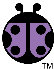 